PERSONAL INFORMATIONDíaz Cuevas, Álvaro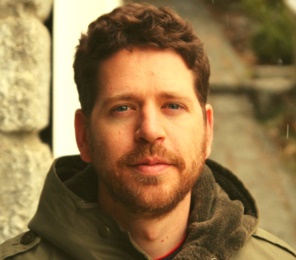  Sierra Salvada, 12 - 28038 Madrid - Spain 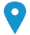  0034 669 05 5885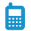 alvaro@parkeri.org  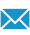 @alvaronaranjito 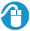 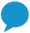 Sex Male | Date of birth 03/09/1982 | Nationality Spanish WORK EXPERIENCE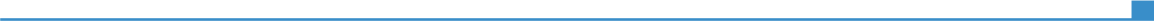 Sep 2010 – Current JobTrainer / FacilitatorSep 2010 – Current JobInjuve www.injuve.es (1) DGJ Comunidad de Madrid www.madrid.org/inforjoven (2) CJE - Spanish Youth Council www.cje.org (3) Asociación Parkeri www.parkeri.org (4) Fundación Gestión y Participación Social www.asociaciones.org (5)Sep 2010 – Current JobHumor Me! – The Seminar www.humorme.eu (4)FIT: Facilitating inclusive trainings Training Description (1)Iloop: Including learning outcomes in our projects  Training Description (2 Times) (1)Going On & On Inside EVS training Cycle  Seminar Description   (1)Digitools Erasmus + Training Description (1)Coaching the learning process in EVS  Training Description (1)KA3 Structuring the Dialogue  Training Description Cooperation (2) (3)FITA – From Idea to Action  Training Description (2 Times) Cooperation (1)(2)YES! – Experience it Yourself  Training Website (2 Times) (4)In Between  Training Description (1)CSI – Creating Solving Ideas  Training Description (1)Participation & New Organization in Youth Work  Seminar description Cooperation(1) (2) On Arrival Training EVS (21 Times) Cooperation (1)(2)Mid Term Evaluation EVS (31 Times) Cooperation (1)(5)20 Aniversario SVE Castilla y León (1)20 Aniversario SVE Inclusion (1)30 Aniversario Erasmus + Madrid (1)Sep 2010 – Current JobNon Formal Education –Self Directed Learning – Volunteering – Erasmus + - Entrepreneurship 2015 – Current JobProject Coordinator for CJE Training Course in the University of Youth and Development2015 – Current JobCoordination of the whole process of the training activity of CJE (Spanish Youth Council www.cje.org ) in the activity under the general coordination of the North South Centre of the Council of Europe.2015 – Current Job2015 Human Rights Education National Training Course  UYD 2015 General description 2016 Connecting Identities  Training Description 2017  Empowering Diverse Identities  Training Description 2015 – Current JobHuman Rights Education –Global Education – Non Formal Education January – May 2015International Officer CJE – (Spanish Youth Council)January – May 2015Consejo de la Juventud de España www.cje.org  January – May 2015Coordination of the Structure Dialogue process, UJSARIO (Western Sahara Agreement), South Youth Council meeting…January – May 2015International Project Management July 2013 – July 2014Grundtvig Assistanship – International Volunteers Coordinator – Vienna (Austria)July 2013 – July 2014Grenzenlos – Interkulturelles Austach www.grenzenlos.or.at July 2013 – July 2014European Project Management. International Camps project management (Alliance Network) & volunteers coordinator.Internacional camp leader in July 2012, July-August 2013 and July 2014July 2013 – July 2014Volunteering – Non Formal Education – International projects Sep 1999 – July 2012Youth Worker (Volunteer)Sep 1999 – July 2012Asociación Cultural San Pablo www.sanpablo.tuportal.comSep 1999 – July 2012Out of school ActivitiesSchools supportSummer campsSep 1999 – July 2012Youth – Children – Non formal education – Youth Work Dec 2011 – May 2012International Project Management – Saigon (Vietnam)Dec 2011 – May 2012Jóvenes y Desarrollo – Project Vietnam www.jovenesydesarrollo.orgDec 2011 – May 2012Bridge in between office in Spain and office in Vietnam.Creation of the network of the vocational training centres in Don Bosco Vietnam.Dec 2011 – May 2012VET Education – International Project Management – International Cooperation July 2011 – Nov 2011TCP Assistant & Youthpass responsibleJuly 2011 – Nov 2011INJUVE – Spanish National Agency of Youth in Action programme (Now Erasmus +) www.juventudenaccion.injuve.esJuly 2011 – Nov 2011Management of activities inside the Training and Cooperation Plan of the Spanish NAJuly 2011 – Nov 2011International project management – Learning Recognition Oct 2007 – July 2010Youth Worker in Youth Information OfficeOct 2007 – July 2010Europa Joven San Blas (now Europa Joven Madrid) www.europajoven.org & www.eurodesk.org Project managed by Coord. Infantil y Juvenil de T. L. de Vallecas www.asociacions.org\coordinadoraOct 2007 – July 2010Project Management, training of volunteers, dissemination campaigns, newsletter. Oct 2007 – July 2010Youth Work – Youth Information – Youth Empowerment – Volunteering promotion Jan 2007 – June 2007European Voluntary Service – Vienna (Austria)Jan 2007 – June 20075erHaus – Youth Center of the city of Vienna http://5erhaus.atJan 2007 – June 2007Support the team in the daily work with children and youngstersJan 2007 – June 2007Children – Teenagers – Youth work - Volunteering Sep 2005 – August 2006Volunteers CoordinatorSep 2005 – August 2006Dentist without borders Spain - http://dentistassinfronteras.com/ (with projects in Nicaragua, Honduras, India & Guatemala)Sep 2005 – August 2006Volunteers information, campaign, materials preparation, travel tickets purchasing, daily work in the office.Coordinator in Nicaragua of the 1st group 4 weeks.Sep 2005 – August 2006Volunteering – Dentist – North South CooperationOct 2002 – Jan 2003Social Work PracticumOct 2002 – Jan 2003Tijuana Project Don Bosco – Jóvenes y Desarrollo http://www.jovenesydesarrollo.org/ Oct 2002 – Jan 2003Support the team in the school support, football league organization, daily events & events preparationOct 2002 – Jan 2003Children – Teenagers – Community work EDUCATION AND TRAININGSep 2014 – June 2015Training of TrainersSep 2014 – June 2015Salto – Youth (Erasmus + )  Training Report Salto – Youth (Erasmus + )  Training Report Sep 2014 – June 2015Understanding myself as self-directed learning being.Creation of learning environmentsDealing with ambiguity uncertainty and vulnerabilityUnderstanding myself as self-directed learning being.Creation of learning environmentsDealing with ambiguity uncertainty and vulnerabilityOct 2010 – June 2012Máster in “Project Cycle Management in North-South Cooperation projects and Humanitarian Aid”Oct 2010 – June 2012Universidad Oberta de Catalunya www.uoc.edu Universidad Oberta de Catalunya www.uoc.edu Oct 2010 – June 2012Project Management and Matrix SystemProject Management and Matrix SystemSep 2000 – Feb 2004Degree in Social WorkSep 2000 – Feb 2004Universidad Complutense de Madrid www.ucm.es Universidad Complutense de Madrid www.ucm.es 2003 – NowDiverse Training Course 1 week – International Youth Work2003 – NowBridges for trainers – Vienna December 2016 Conference Description TSW Evaluation and Impact Assessment – Vienna February 2016 Training DescriptionEuropean Youth Strategy – Bonn June 2016 Trainers in Action – Comarruga 2013 & Mollina 2014Youthpass a tool for recognition – Mirasierra 2010Coach to Coach – Brighton 2009Animation Techniques for Youth Work –Hemel Hempstead 2008European Citizenship, educating new consumers – Rascafría 2006Bridges for trainers – Vienna December 2016 Conference Description TSW Evaluation and Impact Assessment – Vienna February 2016 Training DescriptionEuropean Youth Strategy – Bonn June 2016 Trainers in Action – Comarruga 2013 & Mollina 2014Youthpass a tool for recognition – Mirasierra 2010Coach to Coach – Brighton 2009Animation Techniques for Youth Work –Hemel Hempstead 2008European Citizenship, educating new consumers – Rascafría 20062000 & 2003Youth worker Certificate – Youth Coordinator Certificate2000 & 2003Youth Workers School of Vallecas – www.asociaciones.org/coordinadora Youth Workers School of Vallecas – www.asociaciones.org/coordinadora PERSONAL SKILLSMother tongue(s)SpanishSpanishSpanishSpanishSpanishOther language(s)UNDERSTANDING UNDERSTANDING SPEAKING SPEAKING WRITING Other language(s)Listening Reading Spoken interaction Spoken production EnglishC1C1C1C1C1First Certificate 2008First Certificate 2008First Certificate 2008First Certificate 2008First Certificate 2008GermanB1A2B1A2A2Levels: A1/A2: Basic user - B1/B2: Independent user - C1/C2 Proficient userCommon European Framework of Reference for LanguagesLevels: A1/A2: Basic user - B1/B2: Independent user - C1/C2 Proficient userCommon European Framework of Reference for LanguagesLevels: A1/A2: Basic user - B1/B2: Independent user - C1/C2 Proficient userCommon European Framework of Reference for LanguagesLevels: A1/A2: Basic user - B1/B2: Independent user - C1/C2 Proficient userCommon European Framework of Reference for LanguagesLevels: A1/A2: Basic user - B1/B2: Independent user - C1/C2 Proficient userCommon European Framework of Reference for LanguagesCommunication skillsGood communication skills, developed through many years of summer camps, workcamps, and training coursesGood communication skills, developed through many years of summer camps, workcamps, and training coursesGood communication skills, developed through many years of summer camps, workcamps, and training coursesGood communication skills, developed through many years of summer camps, workcamps, and training coursesGood communication skills, developed through many years of summer camps, workcamps, and training coursesOrganisational / managerial skillsI´m a team player, I have worked in many different teams (national and international). I also step front when needed to lead or take decisions.I´m a team player, I have worked in many different teams (national and international). I also step front when needed to lead or take decisions.I´m a team player, I have worked in many different teams (national and international). I also step front when needed to lead or take decisions.I´m a team player, I have worked in many different teams (national and international). I also step front when needed to lead or take decisions.I´m a team player, I have worked in many different teams (national and international). I also step front when needed to lead or take decisions.Job-related skillsI´m committed, active, dynamic, flexible and with big capacity of adaptation to different working environments. I´m interested in learning, in questioning the way the things are done or the way they work, starting from my own points of view.I´m committed, active, dynamic, flexible and with big capacity of adaptation to different working environments. I´m interested in learning, in questioning the way the things are done or the way they work, starting from my own points of view.I´m committed, active, dynamic, flexible and with big capacity of adaptation to different working environments. I´m interested in learning, in questioning the way the things are done or the way they work, starting from my own points of view.I´m committed, active, dynamic, flexible and with big capacity of adaptation to different working environments. I´m interested in learning, in questioning the way the things are done or the way they work, starting from my own points of view.I´m committed, active, dynamic, flexible and with big capacity of adaptation to different working environments. I´m interested in learning, in questioning the way the things are done or the way they work, starting from my own points of view.Computer SkillsIndependent / Proficient User. Through many years working in different offices, and freelancing. I was in charge of the computering maintenance in Europa Joven Madrid and now in Parkeri Team.Good command of photo editing software gained as an amateur photographerIndependent / Proficient User. Through many years working in different offices, and freelancing. I was in charge of the computering maintenance in Europa Joven Madrid and now in Parkeri Team.Good command of photo editing software gained as an amateur photographerIndependent / Proficient User. Through many years working in different offices, and freelancing. I was in charge of the computering maintenance in Europa Joven Madrid and now in Parkeri Team.Good command of photo editing software gained as an amateur photographerIndependent / Proficient User. Through many years working in different offices, and freelancing. I was in charge of the computering maintenance in Europa Joven Madrid and now in Parkeri Team.Good command of photo editing software gained as an amateur photographerIndependent / Proficient User. Through many years working in different offices, and freelancing. I was in charge of the computering maintenance in Europa Joven Madrid and now in Parkeri Team.Good command of photo editing software gained as an amateur photographerOther skillsVolunteer in Greece January –February 2017 with  PAMPIRAIKI &  SOS Refugiados Football Trainer 6 seasons (with teenagers when I was Youth Worker in San Pablo Association)Volunteer in Greece January –February 2017 with  PAMPIRAIKI &  SOS Refugiados Football Trainer 6 seasons (with teenagers when I was Youth Worker in San Pablo Association)Volunteer in Greece January –February 2017 with  PAMPIRAIKI &  SOS Refugiados Football Trainer 6 seasons (with teenagers when I was Youth Worker in San Pablo Association)Volunteer in Greece January –February 2017 with  PAMPIRAIKI &  SOS Refugiados Football Trainer 6 seasons (with teenagers when I was Youth Worker in San Pablo Association)Volunteer in Greece January –February 2017 with  PAMPIRAIKI &  SOS Refugiados Football Trainer 6 seasons (with teenagers when I was Youth Worker in San Pablo Association)Driving licenceBBBBBADDITIONAL INFORMATIONPublicationsEVS Learning Notebook PDF link  ProjectsHumor Me! The Smallest Distance Humor Me - eBookANNEXESReferencesPilar Fontán: +34 91 782 77 50 (Injuve)Jorge Hermida: +34 912230414 (Coordinadora Infantil de Tiempo Libre de Vallecas)Ángel Santos: +34 913034374 (Asociación Cultural San Pablo) Ariadna Navarro: +34 608619375 (Fundación GPS, Coordinadora de la Evaluación Intermedia SVE)Patricia Eguía: +34 678885089 (Europa Joven San Blas) – (Parkeri)Concha Fernández +34 912 767 433 (Dirección General de Juventud y Deportes de la Comunidad de Madrid)Ana Solano +34 696 32 25 56 (CJE Spanish Youth Council)Azucena Monge +34 91 544 76 20 (Jóvenes y Desarrollo)Birgit Fetty  +43 1315 76 36 (Grenzenlos)